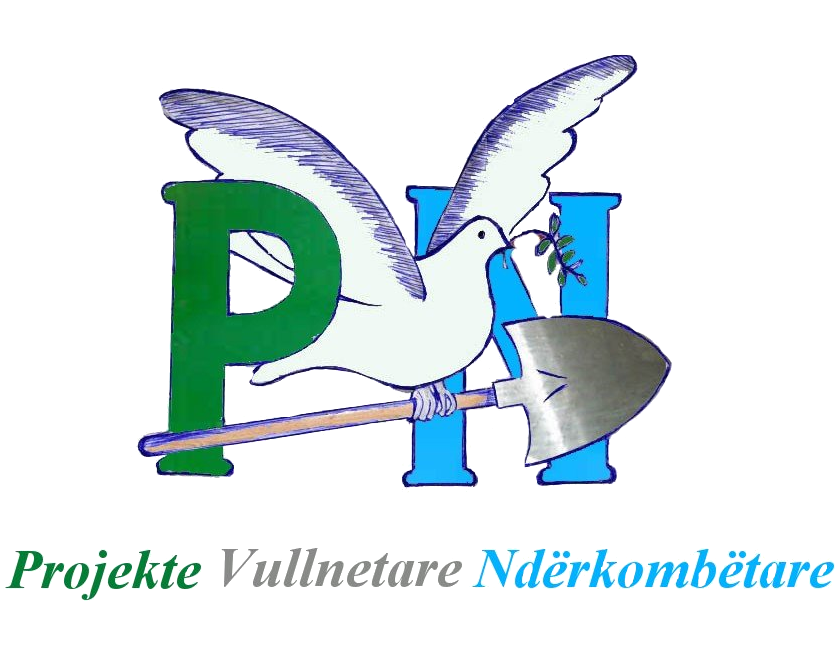 INVITATION TO BID “ECHO III: For Memory’s Sake”Deadline of submition of the bid:  Technical specifications:Projekte Vullnetare Ndërkombëtare will conduct the procurement of the service according to the description in the below table: Detailed descrition of the technical specifications: To provide service such as, phonic, visuals,  the activities will take place in two different cities, Lushnje and Berat city. The procurament of this services is requested for September 2023 in Lushnje and Berat city. Terms and conditions:Entity have to be legally and acurrately licenced, operating and providing as aforementioned services;Submition of the bids shall be done in hand in our secondary address “Rruga Frosina Plaku, Nd. 43, Tiranë, within the date 01/09/2023The payment of the bidder shall be done through bank transfer after obtaining the requested service and provisioning the contractor with an fiscal invoice.Bider that offers the service with the lowest price and in compliance with aforementioned technical specifications, will be notify to sign the contract.  Data of the contructorData of the contructorContractors name:Projekte Vullnetare NdërkombëtareAddress:Rr. Frosina Plaku, Nd.43, Tirana, AlbaniaE-mailinfo@pvnalbania.orgNrDescription of the serviceCost/Unit (including )1.Production and preparation costs of prototyping 2.Transportation of technical tools in the citties where concerts will be held, Berat and Lushnje3. Managing the technical tools of Concerts